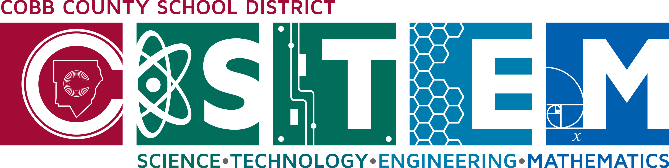 STEM Enrichment Activity ChartGrades 3-5Week of April 20-24, 2020STEM Enrichment Activity ChartGrades 3-5Week of April 20-24, 2020STEM Enrichment Activity ChartGrades 3-5Week of April 20-24, 2020CreateMondayScienceTuesdayScienceTuesdayCoding/ActiveWednesdayEngineeringThursdayEngineeringThursdayFunFridayWrite a silly song about something that makes you happy.  Sing your happy/ silly song for a family member in person or virtually.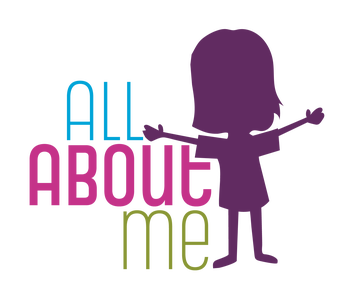 Social EmotionalExplore parts of a cell using bubbles.  Made a working model of a cell membrane www.exploratorium .edu/ snacks/cellular-soap-opera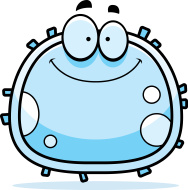 Parts of a CellExplore parts of a cell using bubbles.  Made a working model of a cell membrane www.exploratorium .edu/ snacks/cellular-soap-operaParts of a CellPlay some basketball or “Trash Can Ball”.  See how many baskets you can make out of 10. Write your score as a fraction. 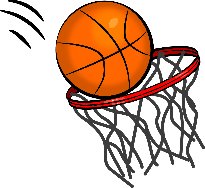 FractionsRead this story andthen draw your ownrobot creation.bit.ly/robotstory7Describe its features and capabilities. 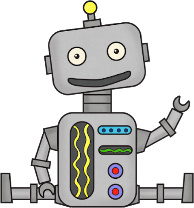 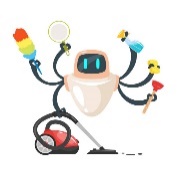 Engineering Design ChallengeRead this story andthen draw your ownrobot creation.bit.ly/robotstory7Describe its features and capabilities. Engineering Design ChallengeUse recycled materials at home to create a 3D prototype of your Robot invention.  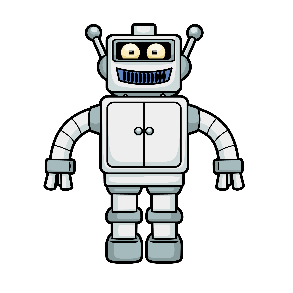 Engineering Design ChallengeCheck out the projectsat scratch.mit.eduthen create your owngame!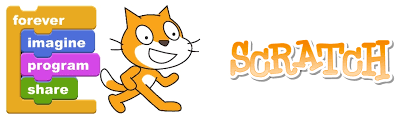 Coding & Game Design Research the importance of bees and other pollinators to ecosystems and foods we eat.  https://tinyurl.com/beepol   Write down everything you ate yesterday.  Identify the items you wouldn’t have if there were no pollinators. Animals  Research the importance of bees and other pollinators to ecosystems and foods we eat.  https://tinyurl.com/beepol   Write down everything you ate yesterday.  Identify the items you wouldn’t have if there were no pollinators. Animals  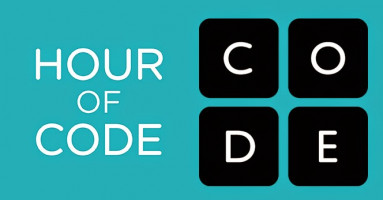 Create a zip line for a small action figure to travel down from at least your shoulder height.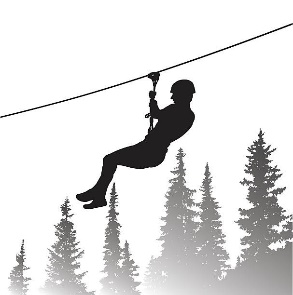  Engineering Design ChallengeCreate a zip line for a small action figure to travel down from at least your shoulder height. Engineering Design ChallengeCreate a hoop gliderusing a straw andpaper. How far can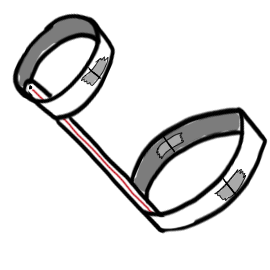 you make it go? Aerospace Make a greeting cardusing 3D pop up art for a friend, relative or neighbor. 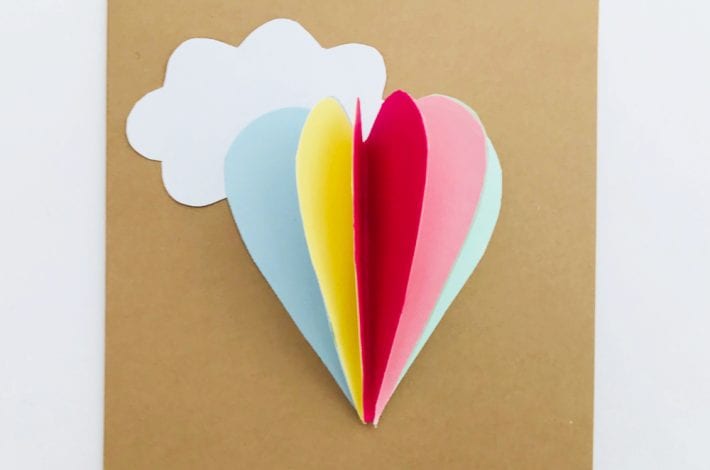 Arts Enhanced STEMCan leaves sweat?  Find a leaf on a plant, wrap it in a plastic bag and secure it with a rubber band. Sketch your leaf and bag. After a few hours go back and check your leaf.  Record your observations.  What do you think is happening?Plants & Water Cycle  Can leaves sweat?  Find a leaf on a plant, wrap it in a plastic bag and secure it with a rubber band. Sketch your leaf and bag. After a few hours go back and check your leaf.  Record your observations.  What do you think is happening?Plants & Water Cycle  Play a coding game at Hour of Code https://hourofcode. com/us/learn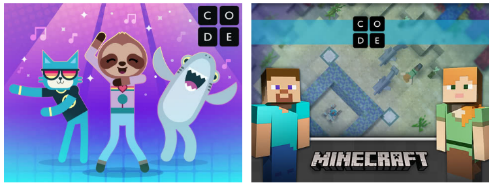 Coding Save your snacks!  Using paper, tape, and string, design, build, and test a device that warns you when someone opens the                  kitchen cabinet.Engineering Design ChallengeSave your snacks!  Using paper, tape, and string, design, build, and test a device that warns you when someone opens the                  kitchen cabinet.Engineering Design ChallengeCan the computerguess your drawing?quickdraw.withgoogle.com  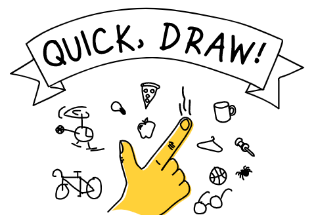 Technology